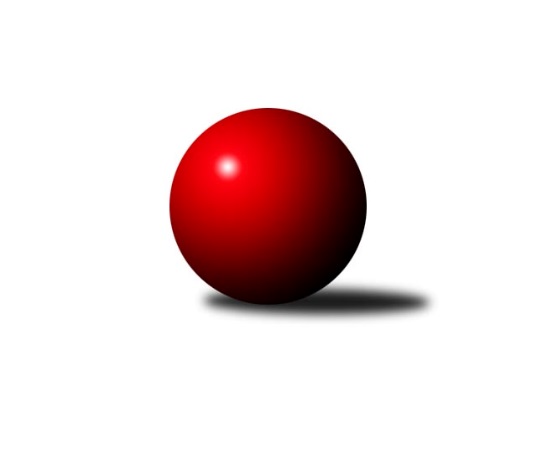 Č.22Ročník 2012/2013	10.4.2013Nejlepšího výkonu v tomto kole: 2451 dosáhlo družstvo: TJ Sokol Bohumín˝C˝Okresní přebor Ostrava 2012/2013Výsledky 22. kolaSouhrnný přehled výsledků:TJ Unie Hlubina E	- TJ Sokol Bohumín D	6:10	2303:2412		8.4.TJ Unie Hlubina˝F˝	- TJ Sokol Michálkovice ˝B˝	10:6	2321:2279		9.4.TJ Sokol Bohumín˝C˝	- TJ Unie Hlubina C	9:7	2451:2432		9.4.TJ VOKD Poruba C	- SKK Ostrava˝D˝	12:4	2272:2157		10.4.SKK Ostrava C	- TJ VOKD Poruba˝E˝	14:2	2289:2194		10.4.Tabulka družstev:	1.	TJ Sokol Bohumín˝C˝	20	17	1	2	227 : 93 	 	 2361	35	2.	TJ Unie Hlubina C	20	16	0	4	228 : 92 	 	 2376	32	3.	SKK Ostrava C	20	15	0	5	205 : 115 	 	 2315	30	4.	TJ VOKD Poruba C	20	14	0	6	208 : 112 	 	 2367	28	5.	TJ VOKD Poruba˝E˝	20	10	1	9	174 : 146 	 	 2293	21	6.	TJ Sokol Michálkovice ˝B˝	20	8	2	10	152 : 168 	 	 2251	18	7.	TJ Sokol Bohumín D	20	8	1	11	141 : 179 	 	 2256	17	8.	SKK Ostrava˝D˝	20	6	2	12	139 : 181 	 	 2243	14	9.	TJ Unie Hlubina˝D˝	20	7	0	13	106 : 214 	 	 2137	14	10.	TJ Unie Hlubina E	20	3	1	16	113 : 207 	 	 2144	7	11.	TJ Unie Hlubina˝F˝	20	2	0	18	67 : 253 	 	 2065	4Podrobné výsledky kola:	 TJ Unie Hlubina E	2303	6:10	2412	TJ Sokol Bohumín D	Pavel Rybář	 	 176 	 160 		336 	 0:2 	 392 	 	195 	 197		Jan Kohutek	Veronika Štěrbová	 	 210 	 164 		374 	 0:2 	 385 	 	202 	 183		Václav Kladiva	Karel Svoboda	 	 182 	 177 		359 	 0:2 	 437 	 	227 	 210		Jan Stuš	Pavel Krompolc	 	 197 	 199 		396 	 2:0 	 378 	 	221 	 157		Markéta Kohutková	Lubomír Jančar	 	 196 	 217 		413 	 2:0 	 403 	 	193 	 210		Andrea Rojová	Jan Petrovič	 	 203 	 222 		425 	 2:0 	 417 	 	204 	 213		Miroslava Ševčíkovározhodčí: Nejlepší výkon utkání: 437 - Jan Stuš	 TJ Unie Hlubina˝F˝	2321	10:6	2279	TJ Sokol Michálkovice ˝B˝	Maxim Bedarev	 	 172 	 208 		380 	 0:2 	 408 	 	221 	 187		Jiří Řepecký	Irena Šafárová	 	 184 	 175 		359 	 2:0 	 331 	 	161 	 170		Tomáš Papala	Gabriela Káňová	 	 183 	 191 		374 	 0:2 	 429 	 	215 	 214		Pavel Čech	Jiří Břeska	 	 193 	 215 		408 	 2:0 	 311 	 	155 	 156		Martin Ščerba	Libor Pšenica	 	 207 	 217 		424 	 2:0 	 419 	 	226 	 193		Petr Řepecky	Daniel Herák	 	 195 	 181 		376 	 0:2 	 381 	 	191 	 190		Josef Paulusrozhodčí: Nejlepší výkon utkání: 429 - Pavel Čech	 TJ Sokol Bohumín˝C˝	2451	9:7	2432	TJ Unie Hlubina C	Pavel Plaček	 	 229 	 205 		434 	 2:0 	 368 	 	190 	 178		Petr Tomaňa	Jan Zaškolný	 	 202 	 200 		402 	 0:2 	 415 	 	210 	 205		Rudolf Riezner	Alfréd Herman	 	 203 	 206 		409 	 0:2 	 430 	 	208 	 222		Eva Marková	René Světlík	 	 216 	 189 		405 	 1:1 	 405 	 	223 	 182		Karel Kudela	Lubomír Richter	 	 178 	 203 		381 	 0:2 	 413 	 	203 	 210		Václav Rábl	Roman Honl	 	 209 	 211 		420 	 2:0 	 401 	 	180 	 221		Pavel Marekrozhodčí: Nejlepší výkon utkání: 434 - Pavel Plaček	 TJ VOKD Poruba C	2272	12:4	2157	SKK Ostrava˝D˝	Mirko Šťastný	 	 175 	 187 		362 	 0:2 	 369 	 	202 	 167		Jaroslav Čapek	Roman Klímek	 	 185 	 192 		377 	 2:0 	 370 	 	188 	 182		Miroslav Koloděj	Helena Martinčáková	 	 192 	 163 		355 	 0:2 	 377 	 	192 	 185		Petr Šebestík	Richard Šimek	 	 169 	 217 		386 	 2:0 	 379 	 	202 	 177		Jiří Koloděj	Pavel Hrabec	 	 190 	 192 		382 	 2:0 	 352 	 	171 	 181		Antonín Pálka	Jaroslav Hrabuška	 	 207 	 203 		410 	 2:0 	 310 	 	142 	 168		Bohumil Klimšarozhodčí: Nejlepší výkon utkání: 410 - Jaroslav Hrabuška	 SKK Ostrava C	2289	14:2	2194	TJ VOKD Poruba˝E˝	Miroslav Heczko	 	 161 	 210 		371 	 0:2 	 428 	 	215 	 213		Zdeněk Mžik	Rostislav Hrbáč	 	 162 	 199 		361 	 2:0 	 325 	 	155 	 170		Lukáš Skřipek	Miroslav Futerko	 	 210 	 197 		407 	 2:0 	 362 	 	177 	 185		Vojtěch Turlej	Oldřich Stolařík	 	 205 	 180 		385 	 2:0 	 373 	 	190 	 183		František Hájek	Michal Blinka	 	 202 	 183 		385 	 2:0 	 360 	 	188 	 172		Zdeněk Hebda	Dominik Bohm	 	 192 	 188 		380 	 2:0 	 346 	 	193 	 153		Emilie Deigruberovározhodčí: Nejlepší výkon utkání: 428 - Zdeněk MžikPořadí jednotlivců:	jméno hráče	družstvo	celkem	plné	dorážka	chyby	poměr kuž.	Maximum	1.	Jiří Koloděj 	SKK Ostrava˝D˝	412.77	282.7	130.1	5.0	5/5	(459)	2.	Jakub Hájek 	TJ VOKD Poruba˝E˝	411.62	286.3	125.3	5.8	4/5	(452)	3.	Miroslav Futerko 	SKK Ostrava C	410.78	283.4	127.4	6.3	4/5	(437)	4.	Václav Rábl 	TJ Unie Hlubina C	409.68	283.6	126.1	6.6	5/5	(449)	5.	Roman Honl 	TJ Sokol Bohumín˝C˝	407.85	286.1	121.8	4.3	5/5	(452)	6.	Richard Šimek 	TJ VOKD Poruba C	405.46	280.3	125.2	4.8	5/5	(457)	7.	Jaroslav Hrabuška 	TJ VOKD Poruba C	404.21	282.1	122.2	6.7	5/5	(445)	8.	Roman Klímek 	TJ VOKD Poruba C	403.97	279.5	124.5	6.3	5/5	(427)	9.	Pavel Marek 	TJ Unie Hlubina C	403.47	281.8	121.7	5.8	5/5	(470)	10.	Zdeněk Zhýbala 	TJ Sokol Michálkovice ˝B˝	403.09	279.8	123.3	6.3	5/5	(438)	11.	Pavel Plaček 	TJ Sokol Bohumín˝C˝	402.65	277.6	125.0	4.8	5/5	(458)	12.	Radek Říman 	TJ Sokol Michálkovice ˝B˝	402.50	282.2	120.3	8.3	4/5	(417)	13.	Karel Kudela 	TJ Unie Hlubina C	401.02	285.4	115.6	8.4	5/5	(468)	14.	Rudolf Riezner 	TJ Unie Hlubina C	400.61	278.8	121.8	4.9	5/5	(452)	15.	Michal Blinka 	SKK Ostrava C	400.53	283.2	117.4	8.5	5/5	(431)	16.	Zdeněk Mžik 	TJ VOKD Poruba˝E˝	399.65	279.7	119.9	6.9	5/5	(430)	17.	Eva Marková 	TJ Unie Hlubina C	398.30	281.9	116.4	9.4	5/5	(451)	18.	Pavel Hrabec 	TJ VOKD Poruba C	398.20	274.5	123.7	4.8	5/5	(444)	19.	Jan Stuš 	TJ Sokol Bohumín D	397.11	277.5	119.7	8.8	5/5	(437)	20.	René Světlík 	TJ Sokol Bohumín˝C˝	394.97	275.7	119.3	6.0	5/5	(426)	21.	Jiří Řepecký 	TJ Sokol Michálkovice ˝B˝	394.04	279.0	115.1	8.8	5/5	(424)	22.	Miroslav Heczko 	SKK Ostrava C	392.34	277.3	115.0	7.9	4/5	(434)	23.	Lubomír Richter 	TJ Sokol Bohumín˝C˝	389.95	274.4	115.6	7.7	5/5	(436)	24.	Dominik Bohm 	SKK Ostrava C	389.52	275.7	113.8	8.4	5/5	(431)	25.	Vojtěch Turlej 	TJ VOKD Poruba˝E˝	388.64	273.6	115.0	8.3	5/5	(419)	26.	Alfréd Herman 	TJ Sokol Bohumín˝C˝	388.19	274.4	113.8	8.8	5/5	(436)	27.	Josef Paulus 	TJ Sokol Michálkovice ˝B˝	388.09	270.6	117.5	9.5	5/5	(429)	28.	Jan Zaškolný 	TJ Sokol Bohumín˝C˝	388.05	271.6	116.5	7.3	5/5	(438)	29.	Zdeněk Hebda 	TJ VOKD Poruba˝E˝	387.97	274.5	113.5	8.3	5/5	(425)	30.	Libor Mendlík 	TJ Unie Hlubina E	387.50	268.6	118.9	9.9	4/5	(433)	31.	Václav Kladiva 	TJ Sokol Bohumín D	385.52	273.1	112.4	9.9	5/5	(462)	32.	Helena Hýžová 	TJ VOKD Poruba C	385.23	269.7	115.5	7.9	5/5	(417)	33.	Tomáš Kubát 	SKK Ostrava C	384.90	264.9	120.1	7.8	5/5	(411)	34.	Jaroslav Čapek 	SKK Ostrava˝D˝	383.79	273.4	110.4	10.5	4/5	(412)	35.	Miroslav Koloděj 	SKK Ostrava˝D˝	383.55	275.2	108.4	10.0	5/5	(428)	36.	Helena Martinčáková 	TJ VOKD Poruba C	381.03	271.9	109.1	10.9	5/5	(419)	37.	Jan Kohutek 	TJ Sokol Bohumín D	380.79	269.9	110.9	10.9	4/5	(411)	38.	Petr Šebestík 	SKK Ostrava˝D˝	380.43	274.0	106.4	11.3	4/5	(437)	39.	František Hájek 	TJ VOKD Poruba˝E˝	377.59	267.4	110.2	11.2	5/5	(431)	40.	Pavel Krompolc 	TJ Unie Hlubina E	376.29	262.4	113.9	7.6	5/5	(464)	41.	Karel Svoboda 	TJ Unie Hlubina E	374.92	263.5	111.5	9.6	5/5	(427)	42.	Hana Vlčková 	TJ Unie Hlubina˝D˝	374.46	267.0	107.4	9.6	5/5	(443)	43.	Lukáš Světlík 	TJ Sokol Bohumín D	373.59	268.1	105.5	9.5	5/5	(410)	44.	Alena Koběrová 	TJ Unie Hlubina˝D˝	373.14	264.1	109.0	9.1	4/5	(430)	45.	Rostislav Hrbáč 	SKK Ostrava C	372.29	267.3	105.0	11.2	4/5	(428)	46.	Andrea Rojová 	TJ Sokol Bohumín D	371.90	273.7	98.2	11.9	5/5	(429)	47.	Petr Řepecky 	TJ Sokol Michálkovice ˝B˝	370.68	267.7	103.0	13.3	5/5	(419)	48.	Koloman Bagi 	TJ Unie Hlubina˝D˝	368.42	270.5	97.9	11.6	5/5	(432)	49.	Petr Tomaňa 	TJ Unie Hlubina C	367.18	265.5	101.7	12.0	5/5	(438)	50.	Maxim Bedarev 	TJ Unie Hlubina˝F˝	363.58	261.3	102.3	11.6	5/5	(439)	51.	Jan Petrovič 	TJ Unie Hlubina E	362.53	268.8	93.7	12.7	5/5	(438)	52.	Kamila Vichrová 	TJ Sokol Bohumín D	362.36	265.5	96.8	12.4	4/5	(400)	53.	Libor Pšenica 	TJ Unie Hlubina˝F˝	362.04	260.9	101.1	14.0	5/5	(424)	54.	Antonín Pálka 	SKK Ostrava˝D˝	361.00	262.2	98.8	13.2	5/5	(391)	55.	Oldřich Neuverth 	TJ Unie Hlubina˝D˝	360.94	259.6	101.3	11.3	4/5	(437)	56.	Ladislav Mrakvia 	TJ VOKD Poruba˝E˝	360.25	263.1	97.2	14.4	4/5	(405)	57.	Karel Procházka 	TJ Sokol Michálkovice ˝B˝	359.30	261.1	98.2	13.7	4/5	(427)	58.	František Sedláček 	TJ Unie Hlubina˝D˝	358.95	262.7	96.3	13.6	5/5	(427)	59.	Michaela Černá 	TJ Unie Hlubina˝F˝	358.06	258.9	99.1	13.5	5/5	(449)	60.	Markéta Kohutková 	TJ Sokol Bohumín D	355.98	256.3	99.7	13.5	5/5	(407)	61.	Bohumil Klimša 	SKK Ostrava˝D˝	353.79	259.4	94.4	14.4	4/5	(403)	62.	Jiří Štroch 	TJ Unie Hlubina E	353.58	259.4	94.2	12.8	5/5	(406)	63.	Veronika Štěrbová 	TJ Unie Hlubina E	352.77	260.3	92.5	14.3	5/5	(428)	64.	Martin Ščerba 	TJ Sokol Michálkovice ˝B˝	346.19	255.5	90.7	13.1	4/5	(387)	65.	Petra Jurášková 	TJ Sokol Michálkovice ˝B˝	343.00	247.6	95.4	12.8	4/5	(389)	66.	Zdeňka Lacinová 	TJ Unie Hlubina˝D˝	338.84	243.1	95.8	12.9	5/5	(404)	67.	Daniel Herák 	TJ Unie Hlubina˝F˝	338.55	247.3	91.2	14.8	5/5	(387)	68.	Tomáš Papala 	TJ Sokol Michálkovice ˝B˝	336.35	252.6	83.8	18.7	4/5	(375)	69.	Lukáš Skřipek 	TJ VOKD Poruba˝E˝	335.57	246.3	89.3	14.3	5/5	(371)	70.	Anna Káňová 	TJ Unie Hlubina˝F˝	332.73	251.4	81.3	17.3	5/5	(415)	71.	Božena Olšovská 	TJ Unie Hlubina˝D˝	330.57	247.0	83.6	17.5	5/5	(401)	72.	Eva Michňová 	TJ Unie Hlubina˝F˝	312.08	236.9	75.2	22.8	5/5	(399)	73.	Irena Šafárová 	TJ Unie Hlubina˝F˝	309.31	232.8	76.5	20.3	4/5	(388)	74.	Pavel Rybář 	TJ Unie Hlubina E	297.44	231.8	65.6	24.8	4/5	(372)		Pavel Čech 	TJ Sokol Michálkovice ˝B˝	429.00	315.0	114.0	8.0	1/5	(429)		Radmila Pastvová 	TJ Unie Hlubina˝D˝	412.00	289.0	123.0	4.0	1/5	(412)		Dalibor Hamrozy 	TJ Sokol Bohumín D	406.63	279.6	127.0	3.5	2/5	(428)		Josef Navalaný 	TJ Unie Hlubina C	401.78	284.6	117.2	9.0	1/5	(431)		Lubomír Jančar 	TJ Unie Hlubina E	398.13	275.2	123.0	8.3	3/5	(432)		Jiří Břeska 	TJ Unie Hlubina˝F˝	397.17	269.5	127.7	6.3	2/5	(425)		Josef Lariš 	TJ Unie Hlubina E	393.67	279.7	114.0	9.3	1/5	(414)		Miroslav Bohm 	SKK Ostrava˝D˝	389.00	277.0	112.0	13.0	1/5	(389)		Lenka Raabová 	TJ Unie Hlubina C	387.61	272.2	115.4	7.5	3/5	(425)		Libor Žíla 	TJ VOKD Poruba C	385.78	270.6	115.2	9.3	3/5	(406)		Miroslava Ševčíková 	TJ Sokol Bohumín D	383.75	286.7	97.1	15.3	2/5	(417)		Martin Ševčík 	TJ Sokol Bohumín D	383.33	271.3	112.0	11.0	3/5	(396)		Antonín Chalcář 	TJ VOKD Poruba C	382.81	273.8	109.0	10.7	2/5	(414)		Oldřich Stolařík 	SKK Ostrava C	382.10	274.3	107.8	10.8	3/5	(422)		Gabriela Káňová 	TJ Unie Hlubina˝F˝	379.00	274.3	104.7	10.0	1/5	(384)		Emilie Deigruberová 	TJ VOKD Poruba˝E˝	376.50	274.5	102.0	10.0	2/5	(407)		Kateřina Honlová 	TJ Sokol Bohumín D	376.50	289.0	87.5	12.0	1/5	(396)		Marek Číž 	TJ VOKD Poruba˝E˝	372.86	276.3	96.6	15.5	3/5	(413)		Martin Liška 	SKK Ostrava˝D˝	372.00	260.0	112.0	10.0	1/5	(372)		Vladimír Malovaný 	SKK Ostrava C	372.00	260.5	111.5	13.5	2/5	(374)		Pavel Kubina 	SKK Ostrava˝D˝	371.75	272.0	99.8	11.0	2/5	(389)		David Koprovský 	TJ Sokol Michálkovice ˝B˝	362.56	251.6	111.0	9.6	3/5	(369)		Michal Borák 	TJ Sokol Michálkovice ˝B˝	361.00	272.0	89.0	13.0	1/5	(361)		Karolina Chodurová 	SKK Ostrava C	358.00	260.6	97.4	9.8	2/5	(382)		Mirko Šťastný 	TJ VOKD Poruba C	353.50	257.5	96.0	11.5	1/5	(362)		Jaroslav Šproch 	SKK Ostrava˝D˝	352.22	262.7	89.5	16.4	3/5	(400)		Pavel Chodura 	SKK Ostrava C	346.00	254.5	91.5	13.1	2/5	(378)		Jaroslav Karas 	TJ Sokol Michálkovice ˝B˝	341.00	256.3	84.7	15.3	3/5	(373)		Ivana Kortová 	SKK Ostrava˝D˝	339.17	249.2	90.0	14.3	2/5	(361)		Vlastimil Pacut 	TJ Sokol Bohumín˝C˝	338.25	251.8	86.5	16.5	2/5	(382)		Tereza Vargová 	SKK Ostrava˝D˝	338.13	244.1	94.0	15.4	2/5	(366)		Martin Štěrba 	TJ Sokol Michálkovice ˝B˝	297.00	222.0	75.0	23.0	1/5	(297)Sportovně technické informace:Starty náhradníků:registrační číslo	jméno a příjmení 	datum startu 	družstvo	číslo startu
Hráči dopsaní na soupisku:registrační číslo	jméno a příjmení 	datum startu 	družstvo	Program dalšího kola:Nejlepší šestka kola - absolutněNejlepší šestka kola - absolutněNejlepší šestka kola - absolutněNejlepší šestka kola - absolutněNejlepší šestka kola - dle průměru kuželenNejlepší šestka kola - dle průměru kuželenNejlepší šestka kola - dle průměru kuželenNejlepší šestka kola - dle průměru kuželenNejlepší šestka kola - dle průměru kuželenPočetJménoNázev týmuVýkonPočetJménoNázev týmuPrůměr (%)Výkon2xJan StušBohumín D4374xZdeněk MžikVOKD E113.394285xPavel PlačekBohumín C4346xPavel PlačekBohumín C111.564346xEva MarkováHlubina C4305xEva MarkováHlubina C110.534301xPavel ČechMichálkov.B4293xJan StušBohumín D109.194373xZdeněk MžikVOKD E4287xJaroslav HrabuškaVOKD C108.944102xJan PetrovičHlubina E4259xRoman HonlBohumín C107.96420